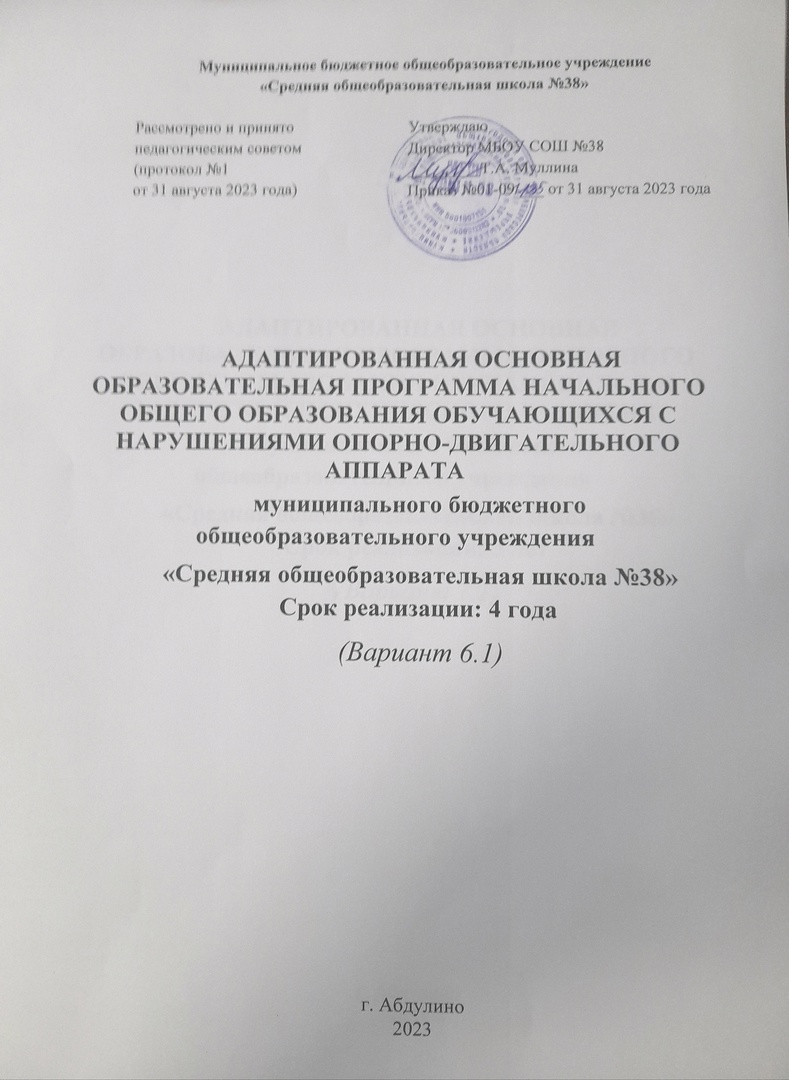 ОГЛАВЛЕНИЕОБЩИЕ ПОЛОЖЕНИЯ	АДАПТИРОВАННАЯ ОСНОВНАЯ ОБЩЕОБРАЗОВАТЕЛЬНАЯ ПРОГРАММА НАЧАЛЬНОГО ОБЩЕГО ОБРАЗОВАНИЯ ОБУЧАЮЩИХСЯ  С НАРУШЕНИЯМИ ОПОРНО-ДВИГАТЕЛЬНОГО АППАРАТА (ВАРИАНТ 6.1)	1. Целевой раздел	1.1. Пояснительная записка1.2. Планируемые результаты освоения обучающимися  с нарушениями опорно-двигательного аппарата адаптированной основной общеобразовательной программы начального общего образования	1.3. Система оценки достижения обучающимися  с нарушениями опорно-двигательного аппарата планируемых результатов освоения адаптированной основной общеобразовательной программы начального общего образования	2. Содержательный раздел	2.1. Направление и содержание программы коррекционной работы	3. Организационный раздел	3.1. Учебный план	3.2. Система условий реализации адаптированной основной образовательной программы начального общего образования обучающихся с нарушениями опорно-двигательного аппарата	ОБЩИЕ ПОЛОЖЕНИЯОпределение и назначение адаптированной основной общеобразовательной программы начального общего образования обучающихся с нарушениями опопрно-двигательного аппаратаАдаптированная основная общеобразовательная программа (далее АООП) начального общего образования (далее НОО) для обучающихся с НОДА – это образовательная программа, адаптированная для обучения детей с нарушениями опорно-двигательного аппарата, учитывающая особенности их психофизического развития, индивидуальные возможности, обеспечивающая коррекцию нарушений развития и социальную адаптацию.АООП НОО для обучающихся с НОДА самостоятельно разрабатывается и утверждается организацией, осуществляющей образовательную деятельность в соответствии с федеральным государственным образовательным стандартом начального общего образования для детей с НОДА на основе Федеральной адаптированной основной общеобразовательной программы начального общего образования для обучающихся с НОДА.Адаптированная основная образовательная программа начального общего образования для обучающихся с НОДА определяет содержание образования, ожидаемые результаты и условия ее реализации.Нормативно-правовую базу разработки АООП НОО для обучающихся с НОДА составляют: Федеральный закон Российской Федерации «Об образовании в Российской Федерации» N 273-ФЗ (в ред. Федеральных законов от 07.05.2013 N 99-ФЗ, от 23.07.2013 N 203-ФЗ);Федеральный государственный образовательный стандарт начального общего образования для обучающихся с ОВЗ; Нормативно-методические документы Минобрнауки Российской Федерации и другие нормативно-правовые акты в области образования;Федеральная адаптированная основная общеобразовательная программа начального общего образования (ФАООП) на основе ФГОС для обучающихся с ОВЗ;Устав образовательной организации.Структура адаптированной основной общеобразовательной программы начального общего образования обучающихся с нарушениями опорно-двигательного аппарата Адаптированная основная образовательная программа начального общего образования для обучающихся с НОДА состоит из двух частей:- обязательной части,- части, формируемой участниками образовательных отношений.Соотношение частей и их объем определяется ФГОС начального общего образования для обучающихся с НОДА.В структуре адаптированной программы представлены:1.Пояснительная записка, в которой раскрыты: цель и задачи ОП, срок освоения АООП и АОП, психолого-педагогическая характеристика обучающихся (требования к развитию обучающихся).2. Планируемые результаты освоения обучающимися адаптированных образовательных программ начального общего образования.3. Содержание образования:- Учебный план, включающий календарный график организации учебного процесса (Примерный календарный учебный график).- Рабочие программы учебных предметов.- Программа духовно-нравственного развития.- Программы коррекционных курсов.- Программа формирования универсальных учебных действий у обучающихся с НОДА на ступени начального общего образования.- Программа формирования экологической культуры, здорового и безопасного образа жизни.- Программа внеурочной деятельности.4.Система оценки достижения обучающимися планируемых результатов освоения адаптированной основной образовательной программы начального общего образования.5. Условия реализации ООП: - кадровые условия, - финансово-экономические условия, - материально-технические условия.Принципы и подходы к формированию адаптированной основной общеобразовательной программы начального общего образования обучающихся с нарушениями опорно-двигательного аппаратаВ основу реализации ФАОП НОО заложены следующие подходы:Дифференцированный подход к реализации ФАОП НОО предполагает учет особых образовательных потребностей обучающихся с НОДА, которые проявляются в неоднородности по возможностям освоения содержания образования. Это обусловливает необходимость создания и реализации разных вариантов АООП НОО, в том числе и на основе индивидуального учебного плана.Деятельностный подход основывается на теоретических положениях отечественной психологической науки, раскрывающих основные закономерности процесса обучения и воспитания обучающихся, структуру образовательной деятельности с учетом общих закономерностей развития обучающихся с нормальным и нарушенным развитием.Деятельностный подход в образовании строится на признании того, что развитие личности обучающихся с НОДА младшего школьного возраста определяется характером организации доступной им деятельности (предметно-практической и учебной).Основным средством реализации деятельностного подхода в образовании является обучение как процесс организации познавательной и предметно-практической деятельности обучающихся, обеспечивающий овладение ими содержанием образования (успешное усвоение системы научных знаний, умений и навыков (академических результатов), позволяющих продолжить образование на следующем уровне образования, но и жизненной компетенции, составляющей основу социальной успешности).1. Целевой раздел1.1. Пояснительная записка.Цель реализации ФАОП НОО обучающихся с НОДА: обеспечение выполнения требований ФГОС НОО обучающихся с ОВЗ посредством создания условий для максимального удовлетворения особых образовательных потребностей обучающихся, обеспечивающих усвоение ими социального и культурного опыта.Достижение поставленной цели предусматривает решение следующих основных задач:а) формирование общей культуры, духовно-нравственное, гражданское, социальное, личностное и интеллектуальное развитие, развитие творческих способностей, сохранение и укрепление здоровья обучающихся;б) достижение планируемых результатов освоения ФАОП НОО, целевых установок, приобретение знаний, умений, навыков, компетенций и компетентностей, определяемых личностными, семейными, общественными, государственными потребностями и возможностями обучающегося, индивидуальными особенностями развития и состояния здоровья;в) становление и развитие личности обучающегося в ее индивидуальности, самобытности, уникальности и неповторимости с обеспечением преодоления возможных трудностей познавательного, коммуникативного, двигательного, личностного развития;г) создание благоприятных условий для удовлетворения особых образовательных потребностей обучающихся;д) обеспечение доступности получения качественного начального общего образования;е) обеспечение преемственности начального общего и основного общего образования;ж) выявление и развитие возможностей и способностей обучающихся через организацию их общественно полезной деятельности, проведения спортивно-оздоровительной работы, организацию художественного творчества с использованием системы клубов, секций, студий и кружков (включая организационные формы на основе сетевого взаимодействия), проведении спортивных, творческих и других соревнований;з) использование в образовательном процессе современных образовательных технологий деятельностного типа;и) предоставление обучающимся возможности для эффективной самостоятельной работы;к) участие педагогических работников, обучающихся, их родителей (законных представителей) и общественности в проектировании и развитии внутришкольной социальной среды;л) включение обучающихся в процессы познания и преобразования внешкольной социальной среды (населенного пункта, района, города).Общая характеристика ФАОП НОО для обучающихся с НОДА (вариант 6.1).Вариант 6.1 предполагает, что обучающийся с НОДА получает образование, полностью соответствующее по итоговым достижениям к моменту завершения обучения, образованию обучающихся, не имеющих ограничений по возможностям здоровья, в те же сроки обучения.Обязательным является систематическая специальная и психолого-педагогическая поддержка коллектива педагогических работников, родителей (законных представителей), детского коллектива и самого обучающегося.Основными направлениями в специальной поддержке являются: удовлетворение особых образовательных потребностей обучающихся с НОДА; коррекционная помощь в овладении базовым содержанием обучения; медицинская коррекция и абилитация (лечебно-воспитательные мероприятия, медикаментозное лечение, психотерапевтическое лечение); психологическая коррекция познавательных процессов; психологическая коррекция эмоциональных нарушений; психологическая коррекция социально-психологических проявлений; коррекция нарушений речи; коррекция нарушений чтения и письма.Психолого-педагогическая поддержка предполагает: помощь в формировании и развитии адекватных отношений между обучающимся, педагогическими работниками, одноклассниками и другими обучающимися, родителями (законными представителями); работу по профилактике внутриличностных и межличностных конфликтов в классе, школе, поддержанию эмоционально комфортной обстановки; создание условий успешного овладения учебной деятельностью с целью профилактики негативного отношения обучающегося к ситуации школьного обучения в целом; развитие стремления к самостоятельности и независимости от окружающих (в учебных и бытовых ситуациях), к проявлению социальной активности; развитие адекватного использования речевых и неречевых средств общения.В структуру АООП НОО обязательно включается программа коррекционной работы, направленная на осуществление индивидуально-ориентированной психолого-педагогической помощи обучающимся с НОДА с учетом их особых образовательных потребностей; минимизацию негативного влияния особенностей психофизического развития обучающихся с НОДА на освоение ими АООП НОО; взаимосвязь урочной, внеурочной и внешкольной деятельности.Психолого-педагогическая характеристика обучающихся с НОДА.Категория обучающихся с нарушениями опорно-двигательного аппарата - неоднородная по составу группа. Она объединяет обучающихся со значительным разбросом первичных и вторичных нарушений развития, которые отличаются значительной полиморфностью и диссоциацией в степени выраженности. Группа обучающихся с НОДА по варианту 6.1: обучающиеся с нарушениями функций опорно-двигательного аппарата различного этиопатогенеза, передвигающиеся самостоятельно или с применением ортопедических средств, имеющие нормальное психическое развитие и разборчивую речь. Достаточное интеллектуальное развитие у этих обучающихся часто сочетается с отсутствием уверенности в себе, с ограниченной самостоятельностью, с повышенной внушаемостью. Личностная незрелость проявляется в наивности суждений, слабой ориентированности в бытовых и практических вопросах жизни.Особые образовательные потребности обучающихся с НОДА.В структуру особых образовательных потребностей входят, с одной стороны, образовательные потребности, свойственные для всех обучающихся с ограниченными возможностями здоровья, с другой, характерные только для обучающихся с НОДА.К общим потребностям относятся:получение специальной помощи средствами образования;психологическое сопровождение, оптимизирующее взаимодействие обучающегося с педагогическими работниками и одноклассниками;психологическое сопровождение, направленное на установление взаимодействия семьи и образовательной организации;индивидуализация обучения требуется в большей степени, чем для обучающихся, не имеющих ограничений по возможностям здоровья;особая пространственная и временная организация образовательной среды;максимальное расширение образовательного пространства за счет расширения социальных контактов с широким социумом.К особым образовательным потребностям, характерным для обучающихся с НОДА, относятся:обязательность непрерывности коррекционно-развивающего процесса, реализуемого как через содержание образовательных областей, так и в процессе индивидуальной работы;введение в содержание обучения специальных разделов, не присутствующих в Программе, адресованной традиционно развивающимся сверстникам;использование специальных методов, приемов и средств обучения (в том числе специализированных компьютерных и ассистивных технологий), обеспечивающих реализацию "обходных путей" обучения;обеспечение особой пространственной и временной организации образовательной среды.Для этой группы обучающихся обучение в образовательной организации возможно при условии создания для них безбарьерной среды, обеспечения специальными приспособлениями и индивидуально адаптированным рабочим местом. Помимо этого, обучающиеся с НОДА нуждаются в различных видах помощи (в сопровождении на уроках, помощи в самообслуживании), что обеспечивает необходимые в период начального обучения щадящий режим, психологическую и коррекционно-педагогическую помощь.1.2. Планируемые результаты освоения ФАОП НОО для обучающихся с НОДА (вариант 6.1).Самым общим результатом освоения обучающимися с НОДА содержания АООП НОО должно стать полноценное начальное общее образование, развитие социальных (жизненных) компетенций.Личностные, метапредметные и предметные результаты освоения обучающимися с НОДА АООП НОО соответствуют ФГОС НОО.Планируемые результаты освоения АООП НОО дополняются результатами освоения программы коррекционной работы.По каждому направлению коррекционной работы определяются планируемые результаты реализации этой программы для каждого обучающегося.Требования к результатам реализации программы коррекционной работы по направлению "Медицинская коррекция и реабилитация":1) умение адекватно оценивать свои силы, понимать, что можно и чего нельзя: в еде, в физической нагрузке, в приеме медицинских препаратов, осуществлении вакцинации;2) умение пользоваться личными адаптивными и ассистивными средствами в разных ситуациях (очки, специальное кресло, индивидуально адаптированное рабочее место, специализированные клавиатуры компьютера, заменители традиционной мышки, памперсы);3) умение удовлетворять биологические и социальные потребности, адаптироваться к окружающей среде;4) понимание обучающимся того, что попросить о помощи при проблемах в жизнеобеспечении - это нормально и необходимо, не стыдно, не унизительно;5) умение адекватно выбрать взрослого и обратиться к нему за помощью, точно описать возникшую проблему, иметь достаточный запас фраз и определений;6) умение выделять ситуации, когда требуется привлечение родителей (законных представителей), и объяснять педагогическому работнику (работнику школы) необходимость связаться с семьей для принятия решения в области жизнеобеспечения;7) прогресс в развитии самостоятельности и независимости в быту;8) представление об устройстве домашней жизни, умение включаться в разнообразные повседневные дела, принимать посильное участие в них, адекватная оценка своих возможностей для выполнения определенных обязанностей в каких-то областях домашней жизни; сформированность умения брать на себя ответственность в этой деятельности;9) представление об устройстве школьной жизни; умение ориентироваться в пространстве школы и просить о помощи в случае затруднений, ориентироваться в расписании занятий;10) умение включаться в разнообразные повседневные школьные дела, принимать посильное участие в них, брать на себя ответственность (прогресс обучающегося в этом направлении);11) стремление обучающегося активно участвовать в подготовке и проведении праздников и других мероприятий дома и в школе, прогресс в этом направлении.Требования к результатам реализации программы коррекционной работы по направлению: "Психологическая коррекция познавательных процессов":1) развитие у обучающегося любознательности, наблюдательности, способности замечать новое, задавать вопросы, включаться в совместную со взрослым исследовательскую деятельность;2) умение самостоятельно конструировать по моделям, использовать пространственные и метрические признаки предметов, использование словесного обозначения пространственных отношений;3) увеличение объема произвольной памяти в зрительной, слуховой и осязательной модальности;4) умение обучающегося выделить, осознать и принять цели действия;5) умение планировать свою деятельность по времени и содержанию;6) умение контролировать свои действия и вносить необходимые коррективы;7) умение обратиться к взрослым при затруднениях в учебном процессе, сформулировать запрос о специальной помощи.Требования к результатам реализации программы коррекционной работы по направлению "Психологическая коррекция эмоциональных нарушений":1) смягчение эмоционального дискомфорта обучающегося, повышение активности и самостоятельности, устранение вторичных личностных реакций, обусловленных эмоциональными нарушениями, такими, как агрессивность, повышенная возбудимость, тревожная мнительность, эмоциональная отгороженность;2) модифицирование эмоциональных отношений и переживаний обучающегося, способов реагирования на отношение к нему окружающих;3) умение самостоятельно находить нужные формы эмоционального реагирования и управлять ими;4) практические умения саморегуляции, включающие выработку навыков управления вниманием, регуляции ритма дыхания и мышечного тонуса.Требования к результатам реализации программы коррекционной работы по направлению: "Психологическая коррекция социально-психологических проявлений":1) уменьшение ореола исключительности психологических проблем;2) умение получить эмоциональную поддержку от сверстников, имеющих общие проблемы и цели;3) умение начать и поддержать разговор, задать вопрос, выразить свои намерения, просьбу, пожелание, опасения, завершить разговор;4) умение корректно выразить отказ и недовольство, благодарность, сочувствие; умение получать и уточнять информацию от собеседника.Требования к результатам реализации программы коррекционной работы по направлению "Коррекция нарушений речи":1) умение решать актуальные житейские задачи, используя коммуникацию (вербальную, невербальную) как средство достижения цели;2) формирование слухового контроля за своим произношением и фонематическим анализом;3) нормализация проприоцептивной дыхательной мускулатуры при и вне фонации;4) формирование синхронности речевого дыхания и голосоподачи;5) автоматизация поставленных звуков;6) умение передать свои впечатления, умозаключения так, чтобы быть понятым другим человеком; умение делиться своими воспоминаниями, впечатлениями и планами с другими людьми.Требования к результатам реализации программы коррекционной работы по направлению "Коррекция нарушений чтения и письма":1) умение чтения разных слогов;2) умение чтения слов, не несущих смысловой нагрузки;3) умение чтения текстов, составленных по законам морфологии и грамматических связей в русском языке из слов, не имеющих семантической значимости;4) умение дифференцировать звуки на фонетико-фонематическом уровне;5) умение осуществлять морфемный анализ и синтез слов;6) умение анализировать слова и предложения на лексико-грамматическом уровне;7) умение анализировать слова и предложения на синтаксическом уровне.1.3. Система оценки достижения планируемых результатов освоения обучающимися с НОДА ФАОП НОО (вариант 6.1).Основными направлениями и целями оценочной деятельности в соответствии с требованиями ФГОС НОО обучающихся с ОВЗ являются оценка образовательных достижений обучающихся и оценка результатов деятельности образовательных организаций и педагогических кадров. Полученные данные используются для оценки состояния и тенденций развития системы образования.Система оценки достижений обучающимися планируемых результатов освоения АООП НОО призвана решать следующие задачи:закреплять основные направления и цели оценочной деятельности, описание объекта и содержание оценки, критерии, процедуры и состав инструментария оценивания, формы представления результатов, условия и границы применения системы оценки;ориентировать образовательный процесс на духовно-нравственное развитие, воспитание обучающихся с НОДА, на достижение планируемых результатов освоения содержания учебных предметов и программы коррекционной работы, формирование УУД;обеспечивать комплексный подход к оценке результатов освоения АООП НОО, позволяющий вести оценку предметных, метапредметных и личностных результатов;предусматривать оценку достижений обучающихся с НОДА (итоговая оценка обучающихся, освоивших АООП НОО) и оценку эффективности деятельности образовательного учреждения;позволять осуществлять оценку динамики учебных достижений обучающихся с НОДА.Результаты достижений обучающихся в овладении АООП НОО являются значимыми для оценки качества образования.Система оценки достижения планируемых результатов освоения АООП НОО предполагает комплексный подход к оценке результатов образования, позволяющий вести оценку достижения обучающимися всех трех групп результатов образования: личностных, метапредметных и предметных, в том числе итоговую оценку, обучающихся с НОДА, освоивших АООП НОО.Оценка результатов освоения обучающимися с НОДА АООП НОО (кроме программы коррекционной работы) осуществляется в соответствии с требованиями ФГОС НОО.Система оценки достижения обучающимися с НОДА планируемых результатов освоения АООП НОО должна предусматривать оценку достижения обучающимися с НОДА планируемых результатов освоения программы коррекционной работы.Оценка результатов освоения обучающимися с НОДА программы коррекционной работы, составляющей неотъемлемую часть АООП НОО, осуществляется в соответствии с требованиями ФГОС НОО обучающихся с ОВЗ.При определении подходов к осуществлению оценки результатов освоения обучающимися с НОДА программы коррекционной работы целесообразно опираться на следующие принципы:1) дифференциации оценки достижений с учетом типологических и индивидуальных особенностей развития и особых образовательных потребностей обучающихся с НОДА;2) динамичности оценки достижений, предполагающей изучение изменений психического и социального развития, индивидуальных способностей и возможностей обучающихся;3) единства параметров, критериев и инструментария оценки достижений в освоении содержания АООП, что сможет обеспечить объективность оценки.Оценка достижения обучающимися с НОДА планируемых результатов освоения программы коррекционной работы.Применительно к варианту 6.1 задачей экспертной группы, осуществляющей оценку достижения обучающимися с НОДА планируемых результатов освоения программы коррекционной работы, является выработка согласованной оценки достижений обучающегося в сфере жизненной компетенции. Основой служит анализ изменений поведения обучающегося в повседневной жизни по следующим позициям, соответствующим направлениям коррекционной работы в условиях инклюзии:1) адекватность представлений о собственных возможностях и ограничениях, о насущно необходимом жизнеобеспечении;2) способность вступать в коммуникацию с взрослыми по вопросам медицинского сопровождения и создания специальных условий для пребывания в школе, своих нуждах и правах в организации обучения;3) владение социально-бытовыми умениями в повседневной жизни;4) владение навыками коммуникации и принятыми ритуалами социального взаимодействия (то есть самой формой поведения, его социальным рисунком);5) осмысление и дифференциация картины мира, ее временно-пространственной организации;6) осмысление социального окружения, своего места в нем, принятие соответствующих возрасту ценностей и социальных ролей.Результаты анализа изменений в повседневном поведении обучающегося должны быть представлены в форме удобных и понятных всем членам экспертной группы условных единиц (0 - 3 балла), характеризующих достигнутый уровень жизненной компетенции обучающегося в условиях инклюзии.Оценка результатов деятельности образовательной организации осуществляется в ходе аккредитации, а также в рамках аттестации педагогических кадров. Она проводится на основе результатов итоговой оценки достижения планируемых результатов освоения АООП НОО с учетом:результатов мониторинговых исследований разного уровня (федерального, регионального, муниципального);условий реализации АООП НОО;особенностей контингента обучающихся.2. Содержательный раздел Рабочие программы учебных предметов, учебных курсов (в том числе внеурочной деятельности), учебных модулей, программа формирования УУД соответствуют требованиям в ФГОС НОО и ФОП НОО. (см. ООП НОО)Структура АОП НОО (вариант 6.1) предполагает включение программы коррекционной работы.Программа воспитания представлена также в ООП НОО.2.1. Программа коррекционной работыПрограмма коррекционной работы предусматривает индивидуализацию специального сопровождения, обучающегося с НОДА. Содержание программы коррекционной работы для каждого обучающегося определяется с учетом его особых образовательных потребностей на основе рекомендаций ПМПК, индивидуальной программы реабилитации или абилитации ребенка-инвалида.Целью программы коррекционной работы выступает создание системы комплексной помощи обучающимся с НОДА в освоении АОП НОО, коррекция недостатков в физическом и (или) психическом и речевом развитии обучающихся, их социальная адаптация.Реализация программы коррекционной работы осуществляются в рамках внеурочной деятельности в объеме не менее 5 часов в неделю (пункт 3.4.16 Санитарно-эпидемиологических требований).Программа коррекционной работы АОП НОО для обучающихся с НОДА (вариант 6.1) включает в себя взаимосвязанные направления, отражающие ее основное содержание:1. Мониторинг имеющихся в образовательной организации условий для удовлетворения особых образовательных потребностей и условий обучения обучающихся с НОДА.2. Перечень индивидуально-ориентированных коррекционных мероприятий, обеспечивающих обучающимся с НОДА удовлетворение особых образовательных потребностей, их интеграцию и (или) инклюзию в образовательной организации и освоение АОП НОО.2.1.1.	Цели, задачи и принципы построения программы коррекционной работыЦель программы коррекционной работы: определение комплексной системы психолого-педагогической и социальной помощи обучающимся с трудностями в обучении и социализации для успешного освоения основной образовательной программы начального образования на основе компенсации имеющихся нарушений и пропедевтики производных трудностей; формирования социальной компетентности, развития адаптивных способностей личности для самореализации в обществе.Задачи ПКР отражают разработку и реализацию содержания основных направлений работы (диагностическое, коррекционно-развивающее и психопрофилактическое, консультативное, информационно-просветительское).Задачи программы:определение индивидуальных образовательных потребностей обучающихся с трудностями в обучении и социализации и оказание обучающимся специализированной помощи при освоении основной образовательной программы основного общего образования;определение оптимальных психолого-педагогических и организационных условий для получения основного общего образования обучающимися с трудностями в обучении и социализации, для развития личности обучающихся, их познавательных и коммуникативных способностей;разработка и использование индивидуально-ориентированных коррекционно-развивающих образовательных программ, учебных планов для обучающихся с трудностями в обучении и социализации с учетом особенностей психофизического развития обучающихся, их индивидуальных возможностей;реализация комплексного психолого-педагогического и социального   сопровождения   обучающихся   (в   соответствии с рекомендациями ППк и ПМПК при наличии);реализация комплексной системы мероприятий по социальной адаптации и профессиональной ориентации обучающихся с трудностями в обучении и социализации;обеспечение сетевого взаимодействия специалистов разного профиля в комплексной работе с обучающимися с трудностями в обучении и социализации;осуществление информационно-просветительской и консультативной работы с родителями (законными представителями) обучающихся с трудностями в обучении и социализации.Принципы программы коррекционной работы:—Преемственность. Принцип обеспечивает создание единого образовательного пространства при переходе от начального общего образования к основному общему образованию, способствует достижению личностных, метапредметных, предметных результатов освоения основных образовательных программ основного общего образования, необходимых школьникам с трудностями в обучении и социализации для продолжения образования. Принцип обеспечивает связь программы коррекционной работы с другими разделами программы основного общего образования: программой формирования универсальных учебных действий, программой воспитания и социализации обучающихся.—Соблюдение интересов обучающихся. Принцип определяет позицию специалиста, который призван решать проблему обучающихся с максимальной пользой и в интересах обучающихся.—Непрерывность. Принцип гарантирует обучающемуся и его родителям непрерывность помощи до полного решения проблемы или определения подхода к ее решению.—Вариативность. Принцип предполагает создание вариативных условий для получения образования обучающимся, имеющими различные трудности в обучении и социализации.—Комплексность и системность. Принцип обеспечивает единство в подходах к диагностике, обучению и коррекции трудностей в обучении и социализации, взаимодействие учителей и специалистов различного профиля в решении проблем обучающихся. Принцип предполагает  комплексный психолого-педагогический характер преодоления трудностей и включает совместную работу педагогов и ряда специалистов.2.1.2	Перечень и содержание направлений работыНаправления коррекционной работы — диагностическое, коррекционно-развивающее и психопрофилактическое, консультативное, информационно-просветительское — раскрываются содержательно в разных организационных формах деятельности образовательной организации.Данные направления отражают содержание системы комплексного психолого-педагогического сопровождения детей с трудностями в обучении и социализации.Характеристика содержания направлений коррекционной работыДиагностическая работа включает:- выявление индивидуальных образовательных потребностей обучающихся с трудностями в обучении и социализации при освоении основной образовательной программы основного общего образования;- проведение комплексной социально-психолого-педагогической диагностики психического (психологического) и(или) физического развития обучающихся с трудностями в обучении и социализации; подготовка рекомендаций по оказанию обучающимся психолого-педагогической помощи в условиях образовательной организации;- определение уровня актуального развития и зоны ближайшего развития обучающегося с трудностями в обучении и социализации, выявление резервных возможностей обучающегося;- изучение развития эмоционально-волевой, познавательной, речевой сфер и личностных особенностей обучающихся;- изучение социальной ситуации развития и условий семейного воспитания обучающихся;- изучение адаптивных возможностей и уровня социализации обучающихся;- изучение индивидуальных образовательных и социально- коммуникативных потребностей обучающихся;- системный мониторинг уровня и динамики развития обучающихся, а также создания необходимых условий, соответствующих индивидуальным образовательным потребностям обучающихся с трудностями в обучении и социализации;-мониторинг динамики успешности освоения образовательных программ основного общего образования, включая программу коррекционной работы.Коррекционно-развивающая и психопрофилактическая работа включает:- реализацию комплексного  индивидуально-ориентированного психолого-педагогического и социального сопровождения обучающихся с трудностями в обучении и социализации в условиях образовательного процесса;- разработку и реализацию индивидуально-ориентированных коррекционно-развивающих программ; выбор и использование специальных методик, методов и приемов обучения в соответствии с образовательными потребностями обучающихся с трудностями в обучении и социализации;- организацию и проведение индивидуальных и групповых коррекционно-развивающих занятий, необходимых для преодоления нарушений развития, трудностей обучения и социализации;- коррекцию и развитие высших психических функций, эмоционально-волевой, познавательной и коммуникативной сфер;- развитие и укрепление зрелых личностных установок, формирование адекватных форм утверждения самостоятельности;- формирование способов регуляции поведения и эмоциональных состояний;- развитие форм и навыков личностного общения в группе сверстников, коммуникативной компетенции; совершенствовании навыков социализации и расширении социального взаимодействия со сверстниками;- организацию основных видов деятельности обучающихся в процессе освоения ими образовательных программ;- психологическую профилактику, направленную на сохранение, укрепление и развитие психологического здоровья обучающихся;- психопрофилактическую работу при подготовке к прохождению государственной итоговой аттестации;- развитие компетенций, необходимых для продолжения образования и профессионального самоопределения;- совершенствование навыков получения и использования информации (на основе ИКТ), способствующих повышению социальных компетенций и адаптации в реальных жизненных условиях;- социальную защиту ребенка в случаях неблагоприятных условий жизни при психотравмирующих обстоятельствах, в трудной жизненной ситуации.Консультативная работа включает:- выработку совместных обоснованных рекомендаций, единых для всех участников образовательного процесса, по основным направлениям работы с обучающимися с трудностями в обучении и социализации;-  консультирование специалистами педагогов по выбору индивидуально-ориентированных методов и приемов работы;- консультативную помощь семье в вопросах выбора стратегии воспитания и приемов коррекционно-развивающего обучения, в решении актуальных трудностей обучающегося;- консультационную поддержку и помощь, направленные на содействие свободному и осознанному выбору обучающимися профессии, формы и места обучения в соответствии с професиональными интересами, индивидуальными способностями и психофизиологическими особенностями.Информационно-просветительская работа включает:- информационную поддержку образовательной деятельности обучающихся, их родителей (законных представителей), педагогических работников;-  различные формы просветительской деятельности (лекции, беседы, информационные стенды, печатные материалы, электронные ресурсы), направленные на разъяснение участникам образовательного процесса — обучающимся (как имеющим, так и не имеющим трудности в обучении и социализации), их родителям (законным представителям), педагогическим работникам — вопросов, связанных с особенностями образовательного процесса;- проведение тематических выступлений, онлайн-консультаций для педагогов и родителей  (законных  представителей) по разъяснению индивидуально-типологических особенностей различных категорий обучающихся с трудностями в обучении и социализации.Перечень, содержание и план реализации в МБОУ СОШ № 38 коррекционно-развивающих мероприятий определяются в соответствии со следующими тематическими разделами:- мероприятия, направленные на развитие и коррекцию эмоциональной регуляции поведения и деятельности;- мероприятия, направленные на профилактику и коррекцию отклоняющегося поведения, формирование социально приемлемых моделей поведения в различных жизненных ситуациях, формирование устойчивой личностной позиции по отношению к неблагоприятному воздействию микросоциума;- мероприятия, направленные на развитие личностной сферы, развитие рефлексивной позиции личности, расширение адаптивных возможностей личности, формирование зрелых личностных установок, способствующих оптимальной адаптации в условиях реальной жизненной ситуации;- мероприятия, направленные на развитие и коррекцию коммуникативной сферы, развитие различных навыков коммуникации, способов конструктивного взаимодействия и сотрудничества;- мероприятия, направленные на развитие отдельных сторон познавательной сферы;- мероприятия, направленные на преодоление трудностей речевого развития;- мероприятия, направленные на психологическую поддержку обучающихся с инвалидностью.В учебной внеурочной деятельности коррекционно-развивающие занятия со специалистами планируются по индивидуально-ориентированным коррекционно-развивающим программам.Во внеучебной внеурочной деятельности коррекционно-развивающая работа может осуществляться по программам дополнительного образования разной направленности (художественно-эстетическая, оздоровительная и др.), опосредованно стимулирующих преодоление трудностей в обучении,  развитии и социальной адаптации.2.1.3.	Механизмы реализации программыКоррекционная работа основного общего образования реализуется поэтапно. Для реализации требований к ПКР создается рабочая группа, в которую наряду с основными учителями целесообразно включить следующих специалистов: педагога-психолога.ПКР может быть подготовлена рабочей группой образовательной организации поэтапно. На подготовительном этапе определяется нормативно-правовое обеспечение коррекционно-развивающей  работы,  анализируется  состав  обучающихся с трудностями в обучении и социализации в образовательной организации, индивидуальные образовательные потребности обучающихся; сопоставляются результаты обучения на предыдущем уровне образования; создается (систематизируется, дополняется) фонд методических рекомендаций.На основном этапе разрабатываются общая стратегия обучения и воспитания обучающихся, организация и механизм реализации коррекционно-развивающей работы; раскрываются направления и ожидаемые результаты коррекционно-развивающей работы, описываются специальные требования к условиям реализации ПКР. Особенности содержания индивидуально-ориентированной работы могут быть представлены в рабочих коррекционно-развивающих программах, которые прилагаются к ПКР.На заключительном этапе осуществляется внутренняя экспертиза программы, возможна ее доработка; проводится обсуждение хода реализации программы на школьных консилиумах,методических объединениях групп педагогов и специалистов, работающих с обучающимися; принимается итоговое решение. Для  реализации  ПКР  в  образовательной  организации  может быть создана служба комплексного психолого-педагогического и социального сопровождения и поддержки обучающихся.Комплексное психолого-педагогическое и социальное сопровождение и поддержка обучающихся с трудностями в обучении и социализации обеспечиваются специалистами образовательной организации, регламентируются локальными нормативными актами  конкретной  образовательной  организации, а также ее уставом, реализуется преимущественно во внеурочной деятельности.Одним из условий комплексного сопровождения и поддержки обучающихся является тесное взаимодействие специалистов при участии педагогов образовательной организации, представителей администрации и родителей (законных представителей).Взаимодействие специалистов общеобразовательной организации обеспечивает системное сопровождение обучающихся специалистами различного профиля в образовательном процессе.Наиболее распространенные и действенные формы организованного взаимодействия специалистов - это консилиумы и службы сопровождения общеобразовательной организации, которые предоставляют многопрофильную помощь обучающимся и их родителям (законным представителям) в решении вопросов, связанных с адаптацией, обучением, воспитанием, развитием, социализацией обучающихся с трудностями в обучении и социализации.Психолого-педагогический консилиум (ППк) является внутришкольной формой организации сопровождения школьников с трудностями в обучении и социализации, положение и регламент работы которой разрабатывается образовательной организацией самостоятельно и утверждается локальным актом.Цель работы ППк: выявление индивидуальных образовательных потребностей обучающихся и оказание им помощи (выработка рекомендаций по обучению и воспитанию; выбор и отбор специальных методов, приемов и средств обучения). Специалисты консилиума проводят мониторинг и следят за динамикой развития и успеваемости обучающихся, своевременно вносят коррективы в программу обучения и в рабочие коррекционно-развивающие программы; рассматривают спорные и конфликтные случаи, предлагают и осуществляют отбор необходимых для обучающегося дополнительных дидактических материалов и учебных пособий.Программа коррекционной работы на этапе основного общего образования может реализовываться общеобразовательным учреждением как совместно с другими образовательными и иными организациями, так и самостоятельно (при наличии соответствующих ресурсов).Организация сетевого взаимодействия образовательных и иных организаций является одним из основных механизмов реализации программы коррекционной работы на уровне основного общего образования. Сетевая форма реализации программы коррекционной работы предполагает использование ресурсов нескольких образовательных организаций (общеобразовательная школа, государственные образовательные учреждения для обучающихся, нуждающихся в психолого-педагогической и медико-социальной помощи и др.), а также при необходимости ресурсов организаций науки, культуры, спорта и иных организаций.Сетевое взаимодействие осуществляется в форме совместной деятельности образовательных организаций, направленной на обеспечение условий для освоения обучающимися основной программы начального общего образования.Образовательные организации, участвующие в реализации программы коррекционной работы в рамках сетевого взаимодействия, должны иметь соответствующие лицензии на право осуществления образовательной деятельности. Порядок и условия взаимодействия образовательных организаций при совместной реализации программы коррекционной работы определяется договором между ними.При реализации содержания коррекционно-развивающей работы рекомендуется распределить зоны ответственности между учителями и разными специалистами, описать условия для их координации (план обследования обучающихся, их индивидуальные образовательные потребности, индивидуальные коррекционно-развивающие программы, мониторинг динамики развития и т. д.). Обсуждения проводятся на ППк образовательной организации, методических объединениях рабочих групп и др.2.1.4	Требования к условиям реализации программыПсихолого-педагогическое обеспечение:—обеспечение дифференцированных условий (оптимальный режим учебных нагрузок);—обеспечение психолого-педагогических условий (коррекционно-развивающая направленность учебно-воспитательного процесса);—учет индивидуальных особенностей и особых образовательных, социально-коммуникативных потребностей обучающихся;—соблюдение комфортного психоэмоционального режима;—использование современных педагогических технологий, в том числе информационных, для оптимизации образовательного процесса, повышения его эффективности, доступности);—развитие коммуникативных компетенций, необходимых для жизни человека в обществе, на основе планомерного введения в более сложную социальную среду, расширения повседневного жизненного опыта, социальных контактов с другими людьми;—обеспечение активного сотрудничества обучающихся в разных видах деятельности, обогащение их социального опыта, активизация взаимодействия с разными партнерами по коммуникации за счет расширения образовательного, социального, коммуникативного пространства;—обеспечение специализированных условий (определение комплекса специальных задач  обучения,  ориентированных на индивидуальные образовательные потребности обучающихся;—использование специальных методов, приемов, средств обучения;—обеспечение участия всех обучающихся образовательной организации в проведении воспитательных, культурно-развлекательных, спортивно-оздоровительных и иных досуговых мероприятий;—обеспечение здоровьесберегающих условий (оздоровительный и охранительный режим, укрепление физического и психического здоровья, профилактика физических, умственных и психологических перегрузок обучающихся, соблюдение санитарно-гигиенических правил и норм).Программно-методическое обеспечениеВ процессе реализации программы коррекционной используются рабочие коррекционно-развивающие программы социально-педагогической направленности, диагностический и коррекционно-развивающий инструментарий, необходимый для осуществления профессиональной деятельности учителя, педагога-психолога и др. При необходимости могут быть использованы программы коррекционных курсов, предусмотренных адаптированными основными образовательными программами основного общего образования обучающихся с ограниченными возможностями здоровья.В МБОУ СОШ №38 реализуются дополнительные коррекционные учебные курсы на основе коррекционно-развивающих рабочих программ:Рабочая коррекционно-развивающая программа для работы с детьми с задержкой психического развития (ЗПР 7.1), обучающихся 5-9 классов в образовательном учреждении в условиях ФГОС. Цель курса: оказание психолого-педагогической помощи обучающимся с ограниченными возможностями здоровья в освоении образовательной программы, социальной адаптации посредством индивидуализации и дифференциации образовательного процесса, коррекция и развитие познавательной деятельности и высших психических функций, развитие эмоционально-личностной сферы и формирование произвольной регуляции поведения обучающихся.Задачи курса:  - формировать, развивать, совершенствовать и корректировать познавательные процессы (восприятия, внимания, памяти, мышления);  - развивать и корректировать эмоционально-волевую сферу (в том числе снятие тревожности, робости, агрессивно-защитных реакций, формирование адекватной самооценки, развитие коммуникативных способностей);-формировать произвольную регуляцию деятельности и поведения; - осуществлять информационно-просветительскую и консультативную работу с родителями (законными представителями) обучающихся с ЗПР.Рабочая программа для обучающихся 5-9 классов с задержкой психического развития (ЗПР 7.1.) составлена в соответствии с требованиями адаптированной основной образовательной программы основного общего образования обучающихся с ЗПР, на основе авторских программ «Уроки психологического развития в средней школе (5-6 классы)» Локаловой Н.П., М., «Тропинка к своему Я (уроки психологии в средней школе (5-6 классы)» Хухлаевой О.В. М., «Я – подросток», «Программа уроков психологии», автор Микляева А.В., пособие для школьного психолога. Рабочая программа разработана в соответствии с Федеральным государственным образовательным стандартом общего образования и направлена на психолого-педагогическую коррекцию недостатков в физическом и психическом развитии обучающихся, их социальную адаптацию, эмоционально-волевое регулирование.Целевая группа – обучающиеся с задержкой психического развития варианта 7.1, имеющие недостатки в психологическом развитии, препятствующие получению образования без создания специальных условий.Рабочая программа коррекционно-развивающих занятий для слабослышащих обучающихся. Цель программы: оказание помощи детям с нарушениями слуха в овладении необходимыми знаниями и навыками развития связной речи (коммуникативности).ЗадачиОбучение глухих и слабослышащих учеников нормам речевого общения, принятым среди слышащих. Обучение полноценному использованию речевого общения как средства познания, речевого развития.Обучение общению словесной речью, формирование навыков ведения диалогов.Развитие общительности, преодоление страха общения со слышащими людьми.Формирование наиболее адекватной самооценки, уверенности в своих возможностях.Целевая группа: программа предназначена для глухих и слабослышащих школьников.Коррекционно-развивающая программа «Психология общения» для учащихся 5-9 классов с ограниченными возможностями здоровья (дети-инвалиды). Цель программы: создание условий для коррекции коммуникативных способностей обучающихся.Задачи программы:1. Познание и воспитание собственной личности ребёнка посредством межличностного общения. 2. Развитие адекватной оценочной деятельности, направленной на анализ собственного поведения и поступков окружающих людей. 3. Воспитание интереса к окружающим людям, развитие взаимоуважения, взаимодоверия и сочувствия. 4. Развитие навыков общения в различных ситуациях, умения противостоять отрицательным воздействиям среды. 5. Воспитание сознательного овладения детей речевыми средствами общения, формирование умений и навыков практического владения выразительными (неречевыми) средствами общения: жестами, мимикой, пантомимикой, интонацией. 6. Развитие творческих способностей и воображения в процессе общения. 7. Выработка у учащихся положительных черт характера, способствующих взаимопониманию в коммуникативной деятельности.Тип программы: коррекционно- развивающая программа, составленная на основе учебного курса Каратаевой Е. «Общение: хочу, могу, умею».Адресат: обучающиеся 5-9 классов (11-16 лет).План индивидуально-ориентированных диагностических и коррекционных мероприятий, обеспечивающих удовлетворение индивидуальных образовательных потребностей обучающихся с ОВЗКадровое обеспечениеКоррекционно-развивающая работа в МБОУ СОШ№38 осуществляется специалистом соответствующей квалификации, имеющим специализированное образование, и педагогами, прошедшими курсовую подготовку.Уровень квалификации педагога-психолога МБОУ СОШ№38 соответствует квалификационным характеристикам по соответствующей должности: диплом Башкирского государственного университета (квалификация – психолог, 2019г.), также педагог прошла профессиональную переподготовку «Организация деятельности педагога-психолога в образовательной организации» в объеме 600 часов в ООО «Инфоурок» (2019г.),  ежегодно проходит курсы по актуальным вопросам работы с детьми с ОВЗ.На постоянной основе проходят подготовку, переподготовку и повышение квалификации педагоги, занимающиеся решением вопросов образования школьников с трудностями в обучении и социализации, в течение нескольких лет ими пройдены следующие курсы:- курс «Концептуально-методологические основы внедрения ФГОС НОО обучающихся с ОВЗ и умственной отсталостью» (72 часа, ГБП ОУ «Педагогический колледж им. Н.К. Калугина», 2017г.);- курс «Воспитательная работа с детьми с ОВЗ и инвалидностью» (16 часов, АНОДПО «Просвещение-столица», 2020г.);- «Сказкотерапия – метод психолого-педагогического сопровождения ребенка» (72 часа, Институт современного образования, г. Воронеж, 2020г.);- курс «Школьные проблемы и способы их преодоления на разных возрастных этапах» (72 часа, ООО "Инфоурок", г. Смоленск, 2021г.).  Полученными знаниями педагоги делятся на заседаниях методических форумах школы, поэтому педагогические работники МБОУ СОШ№38 имеют четкое представление об особенностях психического и физического развития школьников с трудностями в обучении и социализации, об их индивидуальных образовательных и социально-коммуникативных потребностях, о методиках и технологиях организации образовательного и воспитательного процесса.Основные направления сопровождения обучающихся с особыми образовательными потребностями. Педагог-психолог:  - комплексная диагностика различных сфер школьников с ОВЗ (по необходимости);-организация коррекционно-развивающей работы по выявленным проблемам (познавательной, эмоционально-волевой сферы, совершенствование навыков социализации);-  психологическая профилактика, направленная на сохранение, укрепление и развитие психологического здоровья учащихся с ОВЗ;  - создание комфортной и безопасной образовательной среды;- консультативная работа с педагогами, администрацией школы и родителями по вопросам, связанным с обучением и воспитанием учащихся данной категории;-  информационно-просветительская работа с родителями и педагогами (семинары-практикумы, методические рекомендации, тренинги и пр.);  - отслеживание динамики развития детей с ОВЗ;- взаимодействие со специалистами школы и других служб. Учителя-предметники:  - изучение актуального развития данной категории обучающихся;-  создание условий для наиболее полного усвоения программы ООО в соответствии с возможностями учащихся с ОВЗ;  - коррекционная направленность образовательного процесса;-  помощь семье в вопросах выбора стратегии и приемов коррекционного обучения;-   создание комфортной и безопасной образовательной среды;-  отслеживание динамики развития детей с ОВЗ;- взаимодействие со специалистами школы. Классный руководитель:  - отслеживание результативности образовательного процесса и информирование родителей (законных представителей); - создание комфортной и безопасной образовательной среды;  - помощь семье в вопросах выбора стратегии воспитания обучающихся с особыми образовательными потребностями; - взаимодействие со специалистами школы. Родители:  - систематический контроль за освоением обучающегося с особыми образовательными потребностями программы ФГОС ООО; -  исполнение рекомендаций, данных педагогическими работниками, медицинскими работниками; - взаимодействие со специалистами школы.Материально-техническое обеспечениеМатериально-техническое обеспечение заключается в создании надлежащей материально-технической базы,  позволяю- щей обеспечить адаптивную и коррекционно-развивающую среду образовательной организации, в том числе надлежащие материально-технические условия, обеспечивающие возможность для беспрепятственного доступа обучающихся с недостатками физического и (или) психического развития в здания и помещения образовательной организации и организацию их пребывания и обучения.Информационное обеспечениеНеобходимым условием реализации ПКР является создание информационной образовательной среды и на этой основе развитие дистанционной формы обучения с использованием современных информационно-коммуникационных технологий.Обязательным является создание системы широкого доступа обучающихся, родителей (законных представителей), педагогов к сетевым источникам информации, к информационно-методическим фондам, предполагающим наличие методических пособий и рекомендаций по всем направлениям и видам деятельности, наглядных пособий, мультимедийных, аудио- и видеоматериалов.Результатом реализации указанных требований должно быть создание комфортной развивающей образовательной среды:—преемственной по отношению к начальному общему образованию и учитывающей особенности организации основного общего образования, а также специфику психофизического развития школьников с трудностями обучения и социализации на данном уровне общего образования;—обеспечивающей воспитание, обучение, социальную адаптацию и интеграцию;—способствующей достижению целей основного общего образования, обеспечивающей его качество, доступность и открытость для обучающихся, их родителей (законных представителей);—способствующей достижению результатов освоения основной образовательной программы основного общего образования обучающимися в соответствии с требованиями, установленными Стандартом.2.1.5	Планируемые результаты коррекционной работыПрограмма коррекционной работы предусматривает выполнение требований к результатам, определенным ФГОС ООО.Планируемые результаты ПКР имеют дифференцированный характер и могут определяться индивидуальными программами развития обучающихся.В зависимости от формы организации коррекционно-развивающей работы планируются разные группы результатов (личностные, метапредметные, предметные). В урочной деятельности отражаются предметные, метапредметные и личностные результаты. Во внеурочной — личностные и метапредметные результаты.Личностные результаты — индивидуальное продвижение обучающегося в личностном развитии (расширение круга социальных контактов, стремление к собственной результативности и др.).Метапредметные результаты — овладение общеучебными умениями с учетом индивидуальных особенностей; совершенствование умственных действий, направленных на анализ и управление своей деятельностью; сформированность коммуникативных действий, направленных на сотрудничество и конструктивное общение.Предметные результаты (овладение содержанием ООП ООО, конкретных предметных областей; подпрограмм) определяются совместно с учителем с учетом индивидуальных особенностей разных категорий школьников с трудностями в обучении и социализации.Достижения обучающихся рассматриваются с учетом их предыдущих индивидуальных достижений. Это может быть учет собственных достижений обучащегося (на основе портфеля его достижений).Мониторинг освоения ПКР проводится на ППк в ходе анализа результатов диагностической работы специалистов. Оценка образовательных достижений освоения ПКР осуществляется экспертной группой и может выражаться в уровневой шкале — 3 балла — значительная динамика, 2 балла — удовлетворительная динамика, 1 балл — незначительная динамика, 0 баллов — отсутствие динамики.3. Организационный раздел3.1. Учебный планУчебный план в целом соответствует обязательным требованиям ФГОС НОО и  основной образовательной программы основного общего образования, в том числе требованиям о включении во внеурочную деятельность коррекционно-развивающих курсов по Программе коррекционной работы. (см. ООП НОО).Обязательные предметные области и учебные предметы соответствуют положениям федерального учебного плана ФОП НОО. Во внеурочную деятельность включаются коррекционно-развивающие занятия по программе коррекционной работы в объеме не менее 5 часов в неделю на одного обучающегося (пункт 3.4.16 Санитарно-эпидемиологических требований).Календарный учебный график, Календарный план воспитательной работы соответствуют данным разделам ООП НОО.3.2. Система условий реализации адаптированной основной образовательной программы начального общего образования обучающихся с нарушениями опорно-двигательного аппаратаПри реализации АОП НОО должны быть созданы специальные условия, обеспечивающие освоение обучающимися содержания образовательной программы в полном объеме с учетом их особых образовательных потребностей и особенностей здоровья.Специальные условия должны обеспечивать возможность:достижения планируемых результатов освоения АООП НОО всеми обучающимися с НОДА;выявления и развития способностей обучающихся через систему секций, студий и кружков, и через использование возможностей образовательных организаций дополнительного образования;расширения социального опыта и социальных контактов обучающихся с НОДА, в том числе с обучающимися, не имеющими ограничений по возможностям здоровья;учета особых образовательных потребностей, характерных для данной группы обучающихся с НОДА;участия обучающихся, их родителей (законных представителей), педагогических работников и общественности в разработке АООП НОО, проектировании и развитии внутришкольной социальной среды, а также в формировании и реализации индивидуальных образовательных маршрутов обучающихся;эффективного использования времени, отведенного на реализацию части АООП НОО, формируемой участниками образовательного процесса, в соответствии с запросами обучающихся с НОДА и их родителей (законных представителей), спецификой образовательной организации;использования в образовательном процессе современных образовательных технологий деятельностного типа, технических средств обучения и средств обучения, соответствующих особым образовательным потребностям обучающихся с НОДА;обновления содержания АООП НОО, методик и технологий ее реализации в соответствии с динамикой развития системы образования, запросов обучающихся с НОДА и их родителей (законных представителей);эффективного управления образовательной организацией с использованием информационно-коммуникационных технологий, современных механизмов финансирования;эффективной самостоятельной работы обучающихся с НОДА при поддержке педагогических работников.Кадровые условияУровень квалификации работников образовательной организации, реализующей основную общеобразовательную программу начального общего образования для обучающихся с НОДА, для каждой занимаемой должности должен соответствовать квалификационным характеристикам по соответствующей должности, а для педагогических работников государственной или муниципальной образовательной организации – также квалификационной категории.Образовательная организация обеспечивает работникам возможность повышения профессиональной квалификации один раз в три года, ведения методической работы, применения, обобщения и распространения опыта использования современных образовательных технологий обучения и воспитания умственно отсталых обучающихся с НОДА.Финансовые условияСтандарт исходит из параметров уже имеющегося финансирования школьного образования детей с ОВЗ, не предполагает выхода за рамки уже установленных границ. В соответствии с конституционными правами детей с ОВЗ на образование должно быть предусмотрено «подушевое» финансирование, размер которого сохраняется вне зависимости от выбранного уровня образования, варианта стандарта, степени интеграции ребёнка в общеобразовательную среду.Нормативы определяются органами государственной власти субъектов Российской Федерации в соответствии спунктом 3 части 1 статьи 8Закона РФ. Нормативные затраты определяются по каждому уровню образования в соответствии с федеральными государственными образовательными стандартами по каждому виду образовательных программ с учетом форм обучения, типа образовательной организации, сетевой формы реализации образовательных программ, образовательных технологий, специальных условий получения образования обучающимися с ограниченными возможностями здоровья, обеспечения дополнительного профессионального образования педагогическим работникам, обеспечения безопасных условий обучения и воспитания, охраны здоровья обучающихся, а также с учетом иных, предусмотренных Законом, особенностей организации и осуществления образовательной деятельности (для различных категорий обучающихся) в расчете на одного обучающегося, если иное не установлено настоящей статьей.Финансово-экономическое обеспечение образования лиц с ОВЗ опирается на п.2 ст. 99 ФЗ «Об образовании в Российской Федерации». Материально-технические условияВажным условием реализации адаптированной основной общеобразовательной программы НОО для обучающихся с НОДА, является возможность для беспрепятственного доступа обучающихся с НОДА ко всем объектам инфраструктуры образовательной организации.Все помещения школы, включая санузлы, должны позволять ребенку беспрепятственно передвигаться. Это достигается с помощью установки пандусов, лифтов, подъемников, поручней, широких дверных проемов. Все пространство класса должно быть доступно ребенку, передвигающемуся как самостоятельно, так и  с помощью приспособлений.Материально-технические условия реализации адаптированной основной образовательной программы начального общего образования обеспечивают возможность достижения обучающимися установленных Стандартом требований к результатам освоения основной образовательной программы начального общего образования детей с НОДА, а также соблюдение:– санитарно-гигиенических норм образовательного процесса (требования к водоснабжению, канализации, освещению, воздушно-тепловому режиму и т. д.); – санитарно-бытовых условий (наличие оборудованных гардеробов, санузлов, мест личной гигиены и т. д.); – социально-бытовых условий (наличие оборудованного рабочего места, учительской, комнаты психологической разгрузки и т.д.);– пожарной и электробезопасности; – требований охраны труда;– своевременных сроков и необходимых объемов текущего и капитального ремонта;– возможность для беспрепятственного доступа обучающихся к информации, объектам инфраструктуры образовательного учреждения. Материально-техническая база реализации адаптированной основной образовательной программы начального общего образования детей с НОДА соответствует действующим санитарным и противопожарным нормам, нормам охраны труда работников образовательных учреждений, предъявляемым к:– участку (территории) образовательного учреждения (площадь, инсоляция, освещение, размещение, необходимый набор зон для обеспечения образовательной и хозяйственной деятельности образовательного учреждения и их оборудование); – зданию образовательного учреждения (доступная архитектурная среда во всех помещениях здания, необходимый набор и размещение помещений для осуществления образовательного процесса на ступени начального общего образования, их площадь, освещенность, расположение и размеры рабочих, игровых зон и зон для индивидуальных занятий в учебных кабинетах образовательного учреждения, для активной деятельности, сна и отдыха, структура которых должна обеспечивать возможность для организации урочной и внеурочной учебной деятельности); – помещениям библиотек (площадь, размещение рабочих зон, наличие читального зала, число читательских мест, медиатеки); – помещениям для питания обучающихся, а также для хранения и приготовления пищи, обеспечивающим возможность организации качественного горячего питания, в том числе горячих завтраков; – помещениям, предназначенным для занятий музыкой, изобразительным искусством, роботехникой, моделированием, техническим творчеством, естественнонаучными исследованиями, иностранными языками, – актовому залу; – спортивным залам, бассейнам, игровому и спортивному оборудованию; – помещениям для медицинского персонала;– мебели, офисному оснащению и  хозяйственному инвентарю;– расходным материалам и канцелярским принадлежностям (бумага для ручного и машинного письма, инструменты письма (в тетрадях и на доске), изобразительного искусства, технологической обработки и конструирования, химические реактивы, носители цифровой информации). №Вид деятельности.Планируемые мероприятия.СрокиОтветственные                                                                   Организационная – методическая  работа                                                                   Организационная – методическая  работа                                                                   Организационная – методическая  работа                                                                   Организационная – методическая  работа1.Составление годового плана  работы  психолого – педагогического сопровождения детей с ОВЗ на новый  учебный годавгуст, сентябрьпедагог-психолог2. Заседание ППк:  утверждение состава, положения, плана работы ППк на новый учебный годв течении учебного годаЗД по УВР, члены ПМПк3.Формирование банка психологических данных о детях с ОВЗ. Оформление индивидуальных карт психолого-педагогического сопровождения ребенка с ОВЗ.в течении учебного годапедагог-психолог4.Беседа с родителями.  Оформление письменного согласия на психолого-педагогическое сопровождение ребенка с ОВЗсентябрьпедагог-психолог5Подготовка отчета по итогам психолого-педагогического сопровождения  детей с ОВЗ  за прошедший год.май, июньпедагог-психологДиагностикаДиагностикаДиагностикаДиагностика1.Изучение уровня развития познавательных процессов детей с ОВЗоктябрь - ноябрьпедагог-психолог, классный руководитель2.Изучение  уровня развития эмоционально-волевой сферы у детей с ОВЗоктябрь- ноябрьпедагог-психолог, классный руководитель3.Анкетирование родителей «Анкета по изучению развития ребенка»,  анкетирование  по изучению запросов на  психолого-педагогическое сопровождение ребенка с ОВЗсентябрь, майпедагог-психолог, классный руководитель4.Диагностика учащихся с целью с целью изучения динамики психического  развития учащихся (диагностика познавательных процессов, эмоционально-волевой сферы)апрель, майпедагог-психолог, классный руководитель5.Диагностика учащихся с ОВЗ по запросув течение годапедагог-психолог, классный руководитель                                                                     Профилактика и просвещение                                                                     Профилактика и просвещение                                                                     Профилактика и просвещение                                                                     Профилактика и просвещение1.Оформление стенда, оформление памяток и запросам (выбор темы по запросу родителей)в течение годапедагог-психолог2.Акция «День спонтанного проявления доброты»мартпедагог - психолог3.Тренинговое занятие для родителей по теме: Дети бывают разные»ноябрьпедагог - психологКоррекционно-развивающая работаКоррекционно-развивающая работаКоррекционно-развивающая работаКоррекционно-развивающая работа1.Рабочая коррекционно-развивающая программа для работы с детьми задержкой психического развития (ЗПР 7.1), обучающихся 5-9 классов в образовательном учреждении в условиях ФГОС. Рабочая программа коррекционно-развивающих занятий для слабослышащих обучающихся.Коррекционно-развивающая программа «Психология общения» для учащихся 5-9 классов с ограниченными возможностями здоровья (дети-инвалиды).в течениегодапедагог-психолог2.«Минуты релаксации» игры и упражнения  с целью профилактики стресса, перенапряжения с учащимися, педагогами, родителямив течение годапедагог-психолог3.Индивидуальная коррекционно- развивающая работа с детьми (по запросу)в течение годапедагог-психолог                                                                              Консультации                                                                              Консультации                                                                              Консультации                                                                              Консультации1.Индивидуальные консультации  родителей по вопросам воспитания и обучения ребенка с ОВЗпо темам:«Роль положительных эмоций в жизни детей. Приемы психологической поддержки»;«Социализация детей с ОВЗ в социуме»;«Приемы эффективного межличностного  взаимодействия»  (по запросу)в течение годапедагог-психолог, классный руководитель2.Индивидуальные консультации родителей по результатам психологической диагностикив течение годапедагог-психолог, классный руководитель3.Индивидуальные консультации учащихся (по запросу)в течение годапедагог-психолог, классный руководитель4.Консультации родителей по результатам диагностики  изучения динамики психического  развития учащихся апрель, майпедагог-психолог, классный руководитель